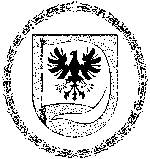 BIRŽŲ RAJONO SAVIVALDYBĖS TARYBAVadovaudamasi Lietuvos Respublikos vietos savivaldos įstatymo 16 straipsnio 4 punktu, 18 straipsnio 1 dalimi, Lietuvos Respublikos švietimo įstatymo 8 straipsniu, 58 straipsnio 1 dalies 3 punktu, Priešmokyklinio ugdymo tvarkos aprašu, patvirtintu Lietuvos Respublikos švietimo, mokslo ir sporto ministro 2013 m. lapkričio 21 d. įsakymu Nr. V-1106 „Dėl Priešmokyklinio ugdymo tvarkos aprašo patvirtinimo“ (su visais pakeitimais ir papildymais), Mokymo lėšų apskaičiavimo, paskirstymo ir panaudojimo tvarkos aprašu, patvirtintu Lietuvos Respublikos Vyriausybės 2018 m. liepos 11 d. nutarimu Nr. 679 „Dėl Mokymo lėšų apskaičiavimo, paskirstymo ir panaudojimo tvarkos aprašo patvirtinimo“ (su visais pakeitimais ir papildymais), Lietuvos higienos norma HN 75:2016 „Ikimokyklinio ir priešmokyklinio ugdymo programų vykdymo bendrieji sveikatos saugos reikalavimai“, patvirtinta Lietuvos Respublikos sveikatos apsaugos ministro 2010 m. balandžio 22 d. įsakymu Nr. V-313 „Dėl Lietuvos higienos normos HN 75:2016 „Ikimokyklinio ir priešmokyklinio ugdymo programų vykdymo bendrieji sveikatos saugos reikalavimai patvirtinimo“ (su visais pakeitimais ir papildymais), Biržų rajono savivaldybės taryba   n u s p r e n d ž i a:1. Patvirtinti Biržų rajono savivaldybės švietimo įstaigų ikimokyklinio ir priešmokyklinio ugdymo organizavimo modelių aprašą (pridedama).2. Pripažinti netekusiu galios Biržų rajono savivaldybės tarybos 2014 m. lapkričio 27 d. sprendimo Nr. T-273 „Dėl priešmokyklinio ugdymo organizavimo modelių aprašo patvirtinimo“ 1 punktą.3. Nustatyti, kad šis sprendimas įsigalioja 2021 m. rugsėjo 1 d. 		Sprendimas per vieną mėnesį gali būti skundžiamas Regionų apygardos administraciniam teismui, skundą (prašymą) paduodant bet kuriuose šio teismo rūmuose, Lietuvos Respublikos administracinių bylų teisenos įstatymo nustatyta tvarka.Savivaldybės meras				                                                               Vytas JareckasParengė Gintutė Žagarienė2021-03-08PATVIRTINTABiržų rajono savivaldybės tarybos 2021 m. kovo 26 d.sprendimu Nr. T-83BIRŽŲ RAJONO SAVIVALDYBĖS ŠVIETIMO ĮSTAIGŲ IKIMOKYKLINIO IR PRIEŠMOKYKLINIO UGDYMO ORGANIZAVIMO MODELIŲ APRAŠASI SKYRIUSBENDROSIOS NUOSTATOS1. Biržų rajono savivaldybės švietimo įstaigų ikimokyklinio ir priešmokyklinio ugdymo organizavimo modelių aprašas (toliau – Aprašas) – tai dokumentas, kuriuo Biržų rajono savivaldybė, atsižvelgdama į regiono ypatumus, finansines galimybes, organizuoja ikimokyklinį ir priešmokyklinį ugdymą  savivaldybėje.2. Ikimokyklinio ugdymo organizavimo forma – ikimokyklinė grupė. Jos veiklos organizavimo variacijos (trukmė, laikas, vaikų skaičius, teikiamų paslaugų kiekis, forma ir kt.) yra ikimokyklinio ugdymo organizavimo modeliai.3. Priešmokyklinio ugdymo organizavimo forma – priešmokyklinė grupė. Jos veiklos organizavimo variacijos (trukmė, laikas, vaikų skaičius, teikiamų paslaugų kiekis, forma ir kt.) yra priešmokyklinio ugdymo organizavimo modeliai.4. Ikimokyklinės ir priešmokyklinės grupės gali būti steigiamos lopšeliuose-darželiuose, universaliuose daugiafunkciniuose centruose, bendrojo ugdymo mokyklose: mokyklose-daugiafunkciuose centruose, mokyklose-darželiuose, pagrindinėse mokyklose, gimnazijose ir jų skyriuose.5. Vaikų skaičius grupėse neturi viršyti Lietuvos higienos normoje HN 75:2016 „Ikimokyklinio ir priešmokyklinio ugdymo programų vykdymo bendrieji sveikatos saugos reikalavimai“, patvirtintoje Lietuvos Respublikos sveikatos apsaugos ministro 2010 m. balandžio 22 d. įsakymu Nr. V-313 „Dėl Lietuvos higienos normos HN 75:2016 „Ikimokyklinio ir priešmokyklinio ugdymo programų vykdymo bendrieji sveikatos saugos reikalavimai patvirtinimo“ (su visais pakeitimais ir papildymais) nurodyto vaikų skaičiaus.6. Ikimokyklinis ir priešmokyklinis ugdymas organizuojamas vadovaujantis Lietuvos Respublikos švietimo įstatymu, Vyriausybės nutarimais, Švietimo, mokslo ir sporto ministerijos teisės aktais, reglamentuojančiais ikimokyklinio ir priešmokyklinio amžiaus vaikų ugdymą.II SKYRIUSIKIMOKYKLINIO IR PRIEŠMOKYKLINIO UGDYMO ORGANIZAVIMO MODELIAI7. Pirmasis modelis. Ikimokyklinė grupė, kurios veiklos trukmė ilgesnė nei 4 val. per dieną:7.1. priklausomai nuo šeimos poreikių, grupės veiklos laikas per dieną yra 10.30 val.;7.2. ugdymas grupėje vyksta kaip vientisas procesas, jis neskaidomas į atskiras sritis ir vyksta integruotai;7.3. grupėje sudaromos sąlygos vaikų poilsiui ir maitinimui; 7.4. grupėje dirba ikimokyklinio ugdymo mokytojas, jam padeda ikimokyklinio ugdymo mokytojo padėjėjas, dirba meninio ugdymo mokytojas, tėvams pageidaujant teikiama neformaliojo švietimo mokytojo paslauga; 7.5. pagal poreikį ir galimybes teikiama pagalbos specialistų paslauga (logopedo, specialiojo pedagogo pagalba, mokytojo padėjėjo psichologo, socialinio pedagogo pagalba ir kt.);7.6. mieste ir gyvenvietėje grupėje nuo 1 iki 2 metų maksimalus vaikų skaičius – 10, minimalus mieste – 6, kaimo vietovėje –5, nuo 2 iki 3 metų maksimalus vaikų skaičius – 15, minimalus mieste – 8, kaimo vietovėje 5, nuo 3 metų iki priešmokyklinio ugdymo pradžios – maksimalus vaikų skaičius – 20, minimalus mieste – 10, kaimo vietovėje – 5 vaikai.8. Antrasis modelis. Priešmokyklinė grupė, kurios veiklos trukmė ilgesnė nei 4 val. per dieną:8.1. priklausomai nuo šeimos poreikių, grupės veiklos laikas per dieną yra 10.30 val.;8.2. ugdymas grupėje vyksta kaip vientisas procesas, jis neskaidomas į atskiras sritis ir vyksta integruotai; 8.3. grupėje sudaromos sąlygos vaikų poilsiui ir maitinimui;8.4. grupėje dirba priešmokyklinio ugdymo mokytojas, jam padeda priešmokyklinio ugdymo mokytojo padėjėjas, dirba meninio ugdymo mokytojas, tėvams pageidaujant teikiama neformaliojo švietimo mokytojo paslauga;8.5. pagal poreikį ir galimybę teikiama pagalbos specialistų paslauga (logopedo, specialiojo pedagogo pagalba, psichologo, socialinio pedagogo, mokytojo padėjėjo pagalba ir kt.);8.6. mieste ir gyvenvietėje grupėje maksimalus vaikų skaičius – 20 vaikų, minimalus mieste –10, kaimo vietovėje –5 vaikai;8.7. priešmokyklinio amžiaus vaikams minimali ugdymo programos įgyvendinimo trukmė – 640 val.;8.8. priešmokyklinio ugdymo programos įgyvendinimo laikotarpiu rekomenduojama organizuoti vaikų, ugdomų pagal priešmokyklinio ugdymo programą, atostogas pagal bendrojo ugdymo mokykloms nustatytą mokinių atostogų laiką. 9. Trečiasis modelis. Jungtinė ikimokyklinio ir priešmokyklinio amžiaus vaikų grupė, kurios veiklos trukmė ilgesnė nei 4 val. per dieną:9.1. priklausomai nuo šeimos poreikių, grupės veiklos laikas per dieną yra 10.30 val.; 9.2. šis ugdymo organizavimo modelis taikomas, kai grupėje jungiami priešmokyklinio amžiaus vaikai su ikimokyklinio amžiaus vaikais; 9.3. ugdymo procesą mokytojas diferencijuoja ir pritaiko skirtingo amžiaus vaikams;9.4. grupėje sudaromos sąlygos vaikų poilsiui ir maitinimui;9.5. grupėje dirbančiam mokytojui padeda ikimokyklinio ugdymo mokytojo padėjėjas, dirba meninio ugdymo mokytojas, tėvams pageidaujant teikiama neformaliojo švietimo mokytojo paslauga;9.6. pagal poreikį ir galimybę teikiama pagalbos specialistų paslauga (logopedo, specialiojo pedagogo pagalba, psichologo, socialinio pedagogo, mokytojo padėjėjo pagalba ir kt.);9.7. mieste ir gyvenvietėje grupėje nuo 1 metų iki pradinio ugdymo pradžios maksimalus vaikų skaičius – 12, minimalus mieste – 10, kaimo vietovėje –5 vaikai; nuo 2 metų iki pradinio ugdymo pradžios maksimalus vaikų skaičius – 16, minimalus mieste – 10, kaimo vietovėje –5 vaikai; nuo 3 metų iki pradinio ugdymo pradžios maksimalus vaikų skaičius – 20, minimalus mieste – 10, kaimo vietovėje –5 vaikai;9.8. jungtinė vaikų grupė, kurioje vaikų, ugdomų pagal priešmokyklinio ugdymo programą, yra daugiau, vadinama priešmokyklinio ugdymo grupe ir joje dirba priešmokyklinio ugdymo mokytojas ir priešmokyklinio ugdymo mokytojo padėjėjas; jeigu jungtinė vaikų grupė, kurioje vaikų, ugdomų pagal ikimokyklinio ugdymo programą, yra daugiau, vadinama ikimokyklinio ugdymo grupe, joje dirba ikimokyklinio ugdymo mokytojas ir ikimokyklinio ugdymo mokytojo padėjėjas;9.9.  priešmokyklinio amžiaus vaikams minimali ugdymo programos įgyvendinimo trukmė – 640 val.;9.10. priešmokyklinio ugdymo programos įgyvendinimo laikotarpiu rekomenduojama organizuoti vaikų, ugdomų pagal priešmokyklinio ugdymo programą, atostogas pagal bendrojo ugdymo mokykloms nustatytą mokinių atostogų laiką. 10. Ketvirtasis modelis. Jungtinė ikimokyklinio ir priešmokyklinio amžiaus vaikų grupė, kurios veiklos trukmė 4 val. per dieną:10.1. šis ugdymo organizavimo modelis taikomas, kai grupėje yra priešmokyklinio ar ikimokyklinio amžiaus vaikų, jungiami priešmokyklinio amžiaus vaikai su ikimokyklinio amžiaus vaikais;10.2. ugdymas grupėje vyksta kaip vientisas procesas, jis neskaidomas į atskiras sritis ir vyksta integruotai;10.3. ugdymo procesą mokytojas diferencijuoja ir pritaiko skirtingo amžiaus vaikams;10.4. grupėje sudaromos sąlygos vaikų maitinimui;10.5. priešmokyklinio amžiaus vaikams minimali ugdymo programos įgyvendinimo trukmė –640 val.;10.6. pagal poreikį ir galimybes teikiama pagalbos specialistų paslauga (logopedo, specialiojo pedagogo pagalba, psichologo, socialinio pedagogo, mokytojo padėjėjo pagalba ir kt.); 10.7. mieste ir gyvenvietėje grupėje nuo 2 metų iki pradinio ugdymo pradžios maksimalus vaikų skaičius – 16, minimalus mieste –10, kaimo vietovėje –5 vaikai; nuo 3 metų iki pradinio ugdymo pradžios maksimalus vaikų skaičius – 20, minimalus mieste– 10, kaimo vietovėje –5 vaikai;   10.8. jungtinė vaikų grupė, kurioje vaikų, ugdomų pagal priešmokyklinio ugdymo programą, yra daugiau, vadinama priešmokyklinio ugdymo grupe ir joje dirba priešmokyklinio ugdymo mokytojas ir priešmokyklinio ugdymo mokytojo padėjėjas, jeigu jungtinė vaikų grupė, kurioje vaikų, ugdomų pagal ikimokyklinio ugdymo programą, yra daugiau, vadinama ikimokyklinio ugdymo grupe, joje dirba ikimokyklinio ugdymo mokytojas ir ikimokyklinio ugdymo mokytojo padėjėjas;10.9. priešmokyklinio ugdymo programos įgyvendinimo laikotarpiu rekomenduojama organizuoti vaikų, ugdomų pagal priešmokyklinio ugdymo programą, atostogas pagal bendrojo ugdymo mokykloms nustatytą mokinių atostogų laiką. 11. Penktasis modelis. Jungtinė ikimokyklinio ir priešmokyklinio amžiaus vaikų grupė, kurios veiklos trukmė 6 val. per dieną:11.1. šis ugdymo organizavimo modelis taikomas kai grupėje yra priešmokyklinio ar ikimokyklinio amžiaus vaikų, jungiami priešmokyklinio amžiaus vaikai su ikimokyklinio amžiaus vaikais; 11.2. ugdymas grupėje vyksta kaip vientisas procesas, jis neskaidomas į atskiras sritis ir vyksta integruotai;11.3. ugdymo procesą mokytojas diferencijuoja ir pritaiko skirtingo amžiaus vaikams;11.4. grupėje sudaromos sąlygos vaikų poilsiui ir maitinimui;11.5 priešmokyklinio amžiaus vaikams minimali ugdymo programos įgyvendinimo trukmė – 640 val.;11.6. pagal poreikį ir galimybes teikiama pagalbos specialistų paslauga (logopedo, specialiojo pedagogo pagalba, psichologo, socialinio pedagogo, mokytojo padėjėjo pagalba ir kt.);11.7. mieste ir gyvenvietėje grupėje nuo 2 metų iki pradinio ugdymo pradžios maksimalus vaikų skaičius – 16, minimalus mieste – 10, kaimo vietovėje –5 vaikai; nuo 3 metų iki pradinio ugdymo pradžios maksimalus vaikų – 20, minimalus mieste – 10, kaimo vietovėje – 5 vaikai;11.8. jungtinė vaikų grupė, kurioje vaikų, ugdomų pagal priešmokyklinio ugdymo programą, yra daugiau, vadinama priešmokyklinio ugdymo grupe ir joje dirba priešmokyklinio ugdymo mokytojas ir priešmokyklinio ugdymo mokytojo padėjėjas, jeigu jungtinė vaikų grupė, kurioje vaikų, ugdomų pagal ikimokyklinio ugdymo programą, yra daugiau, vadinama ikimokyklinio ugdymo grupe, joje dirba ikimokyklinio ugdymo mokytojas ir ikimokyklinio ugdymo mokytojo padėjėjas; 11.9. priešmokyklinio ugdymo programos įgyvendinimo laikotarpiu rekomenduojama organizuoti vaikų, ugdomų pagal priešmokyklinio ugdymo programą, atostogas pagal bendrojo ugdymo mokykloms nustatytą mokinių atostogų laiką. 12. Šeštasis modelis. Lokalus specialiosios pedagoginės pagalbos teikimo modelis (gali būti ir jungtinė):12.1. priklausomai nuo šeimos poreikių, grupės veiklos laikas per dieną yra 10.30 val.;12.2. šis ugdymo organizavimo modelis taikomas vaikams, turintiems didelių ir labai didelių specialiųjų ugdymosi poreikių (pagal Švietimo pagalbos tarnybos pažymą);12.3. vienas vaikas, turintis įvairiapusių raidos sutrikimų ar kompleksinę negalią, aklasis, ugdomas jungtinėje specialiojoje grupėje, prilyginamas dviem šios grupės vaikams;12.4. grupėje dirba ikimokyklinio ugdymo mokytojas, jam padeda mokytojo padėjėjas;12.5. vaikams garantuojama kvalifikuota specialistų pagalba;12.6. maksimalus skaičius grupėje 10 vaikų.III SKYRIUSSPECIALIŲJŲ UGDYMOSI POREIKIŲ TURINČIŲ VAIKŲ IKIMOKYKLINIO IR PRIEŠMOKYKLINIO UGDYMO ORGANIZAVIMAS13. Ikimokyklinio ir (ar) priešmokyklinio amžiaus vaikai, turintys raidos sutrikimų, ugdomi taikant tuos pačius bendruosius principus ir organizavimo modelius.14. Vaikų skaičius bendrosiose ikimokyklinio, priešmokyklinio ar mišriose amžiaus grupėse priklauso nuo į jas integruotų specialiųjų ugdymosi poreikių turinčių vaikų skaičiaus. Vienas (pagal Švietimo pagalbos tarnybos pažymą) sutrikusio intelekto, kurčias, neprigirdintis, aklas, silpnaregis, turintis judesio ir padėties, elgesio, žymių kalbos ar kitų komunikacijos, įvairiapusių raidos sutrikimų ar kompleksinę negalią vaikas, ugdomas integruotai, prilyginamas dviem tos grupės, kurioje ugdomas, vaikams, todėl atitinkamai mažinamas nustatytas grupės vaikų skaičius. Tokiems vaikams turi būti teikiama kvalifikuota specialistų pagalba.15. Vaikai, turintys kompleksinę negalią (ir judesio bei padėties sutrikimų), prilyginami trims grupės vaikams, todėl atitinkamai mažinamas nustatytas grupės vaikų skaičius. Vaikai ugdomi specialiosiose jungtinėse grupėse, kuriose jiems garantuojama kvalifikuota specialistų pagalba. IV SKYRIUSBAIGIAMOSIOS NUOSTATOS16. Ikimokyklinis ir priešmokyklinis ugdymas organizuojamas lietuvių kalba.17. Priešmokyklinis ir ikimokyklinis ugdymas, ne mažiau kaip 20 valandų (kontaktinių) per savaitę, finansuojamas iš valstybės biudžeto vadovaujantis Mokymo lėšų apskaičiavimo, paskirstymo ir panaudojimo tvarkos aprašu, patvirtintu Lietuvos Respublikos Vyriausybės 2018 m. liepos 11 d. nutarimu Nr. 679 „Dėl Mokymo lėšų apskaičiavimo, paskirstymo ir panaudojimo tvarkos aprašo patvirtinimo“ (su visais aktualiais pakeitimais), ir Biržų rajono savivaldybės biudžeto.18. Esant bendruomenės poreikiui, finansiniams ir žmogiškiesiems ištekliams, ikimokyklinio ir priešmokyklinio ugdymo grupės gali būti steigiamos, modelis nustatomas ir (arba) keičiamas tik Biržų rajono savivaldybės tarybai priėmus sprendimą.________________sprendimassprendimassprendimasDėl BIRŽŲ RAJONO SAVIVALDYBĖS ŠVIETIMO ĮSTAIGŲ IKIMOKYKLINIO IR PRIEŠMOKYKLINIO UGDYMO ORGANIZAVIMO MODELIŲ APRAŠOPATVIRTINIMODėl BIRŽŲ RAJONO SAVIVALDYBĖS ŠVIETIMO ĮSTAIGŲ IKIMOKYKLINIO IR PRIEŠMOKYKLINIO UGDYMO ORGANIZAVIMO MODELIŲ APRAŠOPATVIRTINIMODėl BIRŽŲ RAJONO SAVIVALDYBĖS ŠVIETIMO ĮSTAIGŲ IKIMOKYKLINIO IR PRIEŠMOKYKLINIO UGDYMO ORGANIZAVIMO MODELIŲ APRAŠOPATVIRTINIMO2021 m. kovo 26 d.   Nr.T-83BiržaiBiržaiBiržai